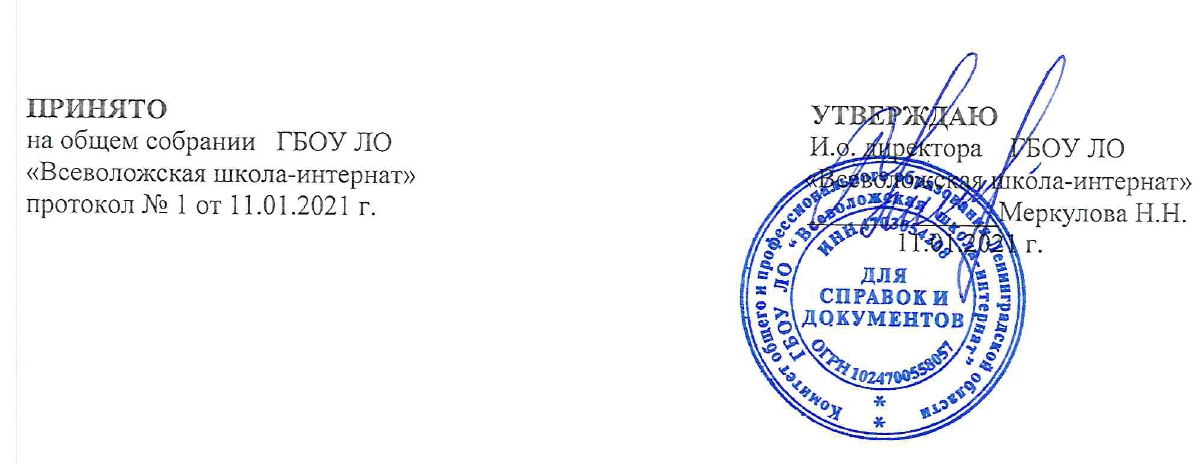 ПОЛОЖЕНИЕоб официальном Интернет-сайте
ГБОУ ЛО «Всеволожская школа-интернат»2021 гПОЛОЖЕНИЕоб официальном Интернет-сайте
ГБОУ ЛО «Всеволожская школа-интернат»ОБЩИЕ ПОЛОЖЕНИЯНастоящее Положение об официальном Интернет-сайте ГБОУ ЛО «Всеволожская школа-интернат» (далее - образовательная организация) определяет цели, задачи официального сайта (далее - Сайт), а также регламентирует порядок организации работы с официальном сайтом в информационно-телекоммуникационной сети «Интернет» (далее - сеть «Интернет»).Настоящее Положение разработано в соответствии с Федеральным законом № 273-ФЗ от 29.12.2012 «Об образовании в Российской Федерации» с изменениями от 8 декабря 2020 года, Приказом Рособрнадзора от 14.08.2020 № 831 «Об утверждении Требований к структуре официального сайта образовательной организации в информационно-телекоммуникационной сети "Интернет" и формату представления информации», Постановлением Правительства Российской Федерации от 10 июля 2013 г. № 582 "Об утверждении Правил размещения на официальном сайте образовательной организации в информационно-телекоммуникационной сети "Интернет" и обновления информации об образовательной организации" в редакции от 11 июля 2020 года, рекомендациями Департамента в сфере государственной политики в сфере общего образования от 18 июля 2013 года № 08-950 «Рекомендации по предоставлению гражданам-потребителям услуг дополнительной необходимой и достоверной информации о деятельности государственных (муниципальных) дошкольных образовательных организаций и общеобразовательных организаций», Федеральным законом № 152-ФЗ от 27 июля 2006 года "О персональных данных" в редакции от 8 декабря 2020 года, а также Уставом образовательной организации и других нормативных правовых актов Российской Федерации, регламентирующих деятельность образовательных организаций, приказом Федеральной службы по надзору в сфере образования и науки от 29 мая 2014 года № 785 (ред, от 27.11.2017) «Об утверждении требований к структуре официального сайта образовательной организации в информационно-телекоммуникационной сети «Интернет» и формату представления на нем информации» и Уставом ГБОУ ЛО «Всеволожская школа- интернат».Официальный сайт образовательной организации является электронным общедоступным информационным ресурсом, размещенным в глобальной сети Интернет.Адрес Сайта в сети Интернет: http://vsevkorrinter.testing.spb.ru/Информационные ресурсы Сайта формируются как отражение различных аспектов деятельности образовательной организации.Сайт содержит материалы, не противоречащие законодательству Российской Федерации.Информация, представленная на Сайте, является открытой и общедоступной, если иное не определено специальными документами.Права на все информационные материалы, размещенные на Сайте, принадлежат образовательной организации, кроме случаев, оговоренных в Соглашениях с авторами работ. При перепечатке ссылка на информацию, опубликованную на сайте, обязательна.Концепция и структура Сайта обсуждается всеми участниками образовательных отношений на заседаниях органов самоуправления образовательной организации.Сайт может быть открыт, закрыт (удален) только на основании распорядительного акта руководителя образовательной организации либо по решению Учредителя,Общая координация работ по развитию Сайта и контроль за исполнением обязанностей лицами, участвующими в его информационном наполнении, актуализации и программно-техническом сопровождении, возлагается па руководите образовательной организации.Финансирование создания и поддержки Сайта осуществляется за счет финансовых средств образовательной организации.Сайт является структурным компонентом единого информационного образовательного пространства Ленинградской области, связанным гиперссылками с другими информационными ресурсами образовательного пространства.ЦЕЛИ И ЗАДАЧИ САЙТАСайт создается с целью оперативного и объективного информирования общественности о деятельности образовательной организации.Создание и функционирование Сайта образовательной организации направлены на решение следующих задач:формирование целостного позитивного имиджа образовательной организации;совершенствование информированности граждан о качестве образовательных услуг в образовательной организации;создание условий для взаимодействия участников образовательного процесса, социальных партнеров образовательной организации;осуществление обмена педагогическим опытом;стимулирование творческой активности педагогов и обучающихся.ОРГАНИЗАЦИЯ РАЗРАБОТКИ И ФУНКЦИОНИРОВАНИЯ САЙТА3.1Для обеспечения разработки и функционирования Сайта создается рабочая группа. В состав рабочей группы могут входить заместители руководителя, специалисты по информатизации, инициативные педагоги, родители и обучающиеся. Рабочая группа может внести предложения директору об изменении структуры сайта, о добавление новых или удалении разделов сайта.3.2Для обеспечения функционирования Сайта приказом директора назначается администратор сайта. Администратором сайта признается лицо, имеющее доступ к редактированию материалов сайта в сети Интернет.3.3Администратор Сайта размещает переданную ему информацию от ответственных лиц в соответствующие разделы сайта.3.4Администратор Сайта несет персональную ответственность за совершение действий с использованием паролей для управления сайтом и за выполнение своих функций.3.5Актуальные пароли для управления Сайтом хранятся в запечатанном конверте у руководителя образовательной организации. При каждой смене паролей администратор сайта обязан изготовить новый конверт с актуальными паролями, запечатать его, проставить па конверте дату и свою подпись и передать директору в однодневный срок с момента смены паролей.3.6Пароли подлежат обязательной смене при каждой смене администратора сайта и при каждом вскрытии конверта с паролями.3.7Информация и документы, указанные в настоящем Положении, если они в соответствии с законодательством Российской Федерации не отнесены к сведениям, составляющим государственную и иную охраняемую законом тайну, подлежат размещению на официальном сайте образовательной организации в сети "Интернет" и обновлению в течение десяти рабочих дней со дня их создания, получения или внесения в них соответствующих изменений.ОТВЕТСТВЕННЫЙ ЗА ЭКСПЛУАТАЦИЮ САЙТА4.1Администратор Сайта в своих действиях руководствуется федеральными, региональными нормативными актами Ленинградской области, локальными документами образовательной организации.Администратор Сайта имеет право:вносить предложения администрации образовательной организации по развитию структуры, функциональности и информационного наполнения Сайта по соответствующим разделам (подразделам);запрашивать информацию, необходимую для размещения на Сайте у администрации образовательной организации.Обязанности Администратора сайта включают:обеспечение взаимодействия с внешними информационно-телекоммуникационными сетями, с сетью Интернет;проведение организационно-технических мероприятий по защите информации сайта образовательной организации от несанкционированного доступа, функционирование системы контентной фильтрации;инсталляцию программного обеспечения, необходимого для поддержания функционирования сайта образовательной организации в случае аварийной ситуации;разграничение прав доступа к ресурсам сайта образовательной организации и прав на изменение информации;сбор, обработка и размещение на сайте образовательной организации информации в соответствии с п 3. настоящего Положения;представление отчетов о проделанной работе по требованию руководителя.4.5Администратор Сайта обладает всеми полномочиями, необходимыми для осуществления вышеперечисленных функций, обладает правами полного управления Сайтом.Решения и действия администратора Сайта, предполагающие существенные изменения или затрагивающие чьи-либо интересы, фиксируются в письменной форме.ОТВЕТСТВЕННОСТЬ5.1Руководитель образовательной организации несет ответственность за содержание информации, представленной на Сайте.Администратор сайта несет ответственность за:несвоевременное размещение предоставляемой информации;неоперативное принятие мер по удалению материалов, не соответствующих требованиям данного Положения;совершение действий, повлекших причинение вреда информационному ресурсу, нарушение работоспособности или возможность несанкционированного доступа к Сайту;размещение на Сайте информации, предназначенной только для служебного пользования, персональных данных обучающихся и работников без их разрешения, а также информации политического характера и коммерческой рекламы.